Выкопировкаиз генерального плана Уманского сельского поселения Ленинградского района Краснодарского края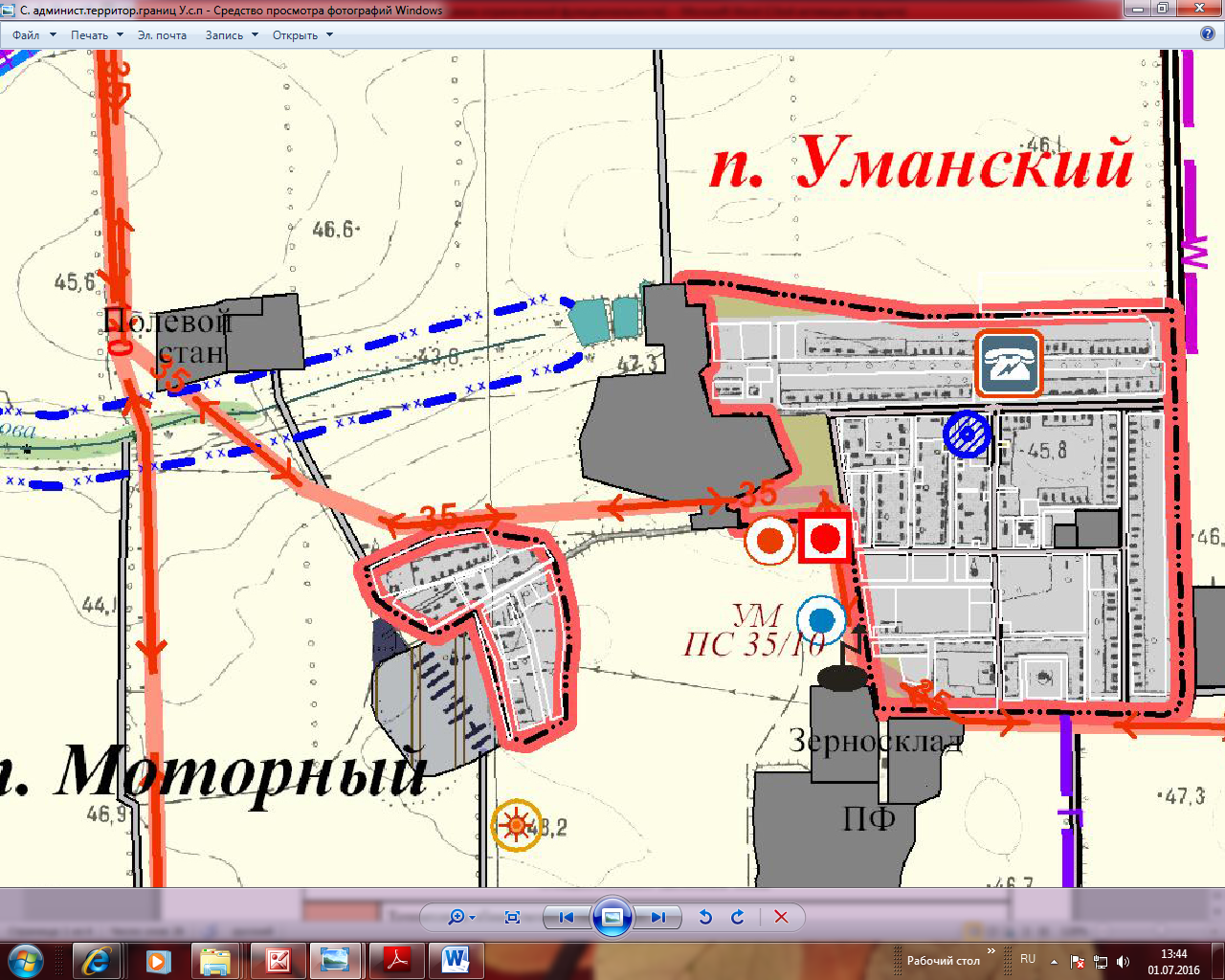 Испрашиваемый земельный участок УСЛОВНЫЕ ОБОЗНАЧЕНИЯк генеральному плану Уманского сельского поселенияЛенинградского района Краснодарского края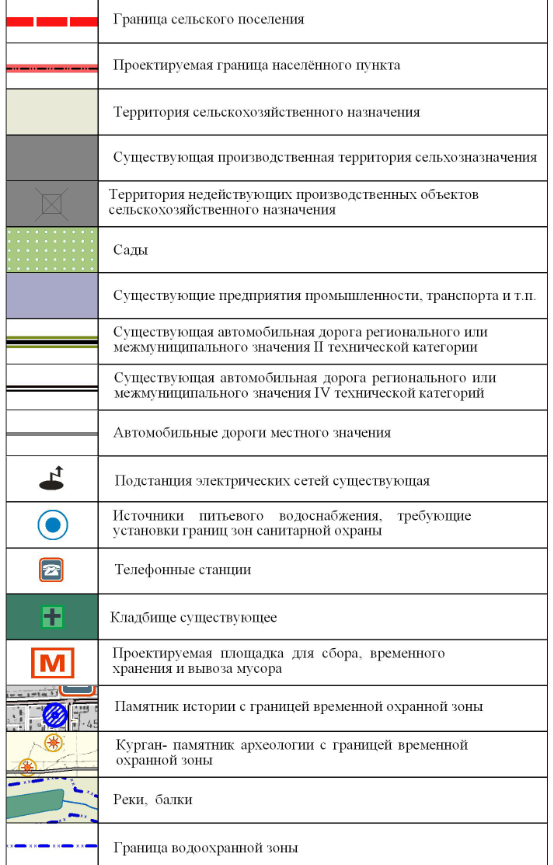 